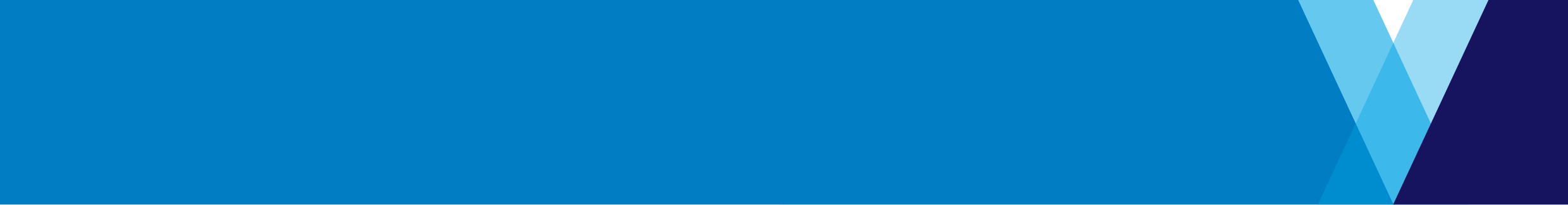 Meeting detailsMeeting detailsMeeting detailsMeeting detailsMeeting title:Community Advisory GroupNo:15Date:Monday 4 February 2019Time: 4.00pm to 5.00pmLocation:Westjustice, 8 Watton Street, Werribee VIC 3030 Westjustice, 8 Watton Street, Werribee VIC 3030 Westjustice, 8 Watton Street, Werribee VIC 3030 AttendeesAttendeesAttendeesAttendeesCommunity Advisory Group members: Justin Giddings (Chair), Marisa Berton (community member), Lisa Heinrichs (community member), Peter Maynard (Councillor, Wynhdam City Council), Len Norman (Director, Youth Justice Custodial Services), Garry Jackson (Director, Major Projects), Barbara McLure (community member), Adrian Healey (proxy for Martin Allison) (Victoria Police), John Menegazzo (community member), Les Sanderson (community member).Other attendees:  Sara-Jane Delaney, Senior Communications Adviser, DJCSCommunity Advisory Group members: Justin Giddings (Chair), Marisa Berton (community member), Lisa Heinrichs (community member), Peter Maynard (Councillor, Wynhdam City Council), Len Norman (Director, Youth Justice Custodial Services), Garry Jackson (Director, Major Projects), Barbara McLure (community member), Adrian Healey (proxy for Martin Allison) (Victoria Police), John Menegazzo (community member), Les Sanderson (community member).Other attendees:  Sara-Jane Delaney, Senior Communications Adviser, DJCSCommunity Advisory Group members: Justin Giddings (Chair), Marisa Berton (community member), Lisa Heinrichs (community member), Peter Maynard (Councillor, Wynhdam City Council), Len Norman (Director, Youth Justice Custodial Services), Garry Jackson (Director, Major Projects), Barbara McLure (community member), Adrian Healey (proxy for Martin Allison) (Victoria Police), John Menegazzo (community member), Les Sanderson (community member).Other attendees:  Sara-Jane Delaney, Senior Communications Adviser, DJCSCommunity Advisory Group members: Justin Giddings (Chair), Marisa Berton (community member), Lisa Heinrichs (community member), Peter Maynard (Councillor, Wynhdam City Council), Len Norman (Director, Youth Justice Custodial Services), Garry Jackson (Director, Major Projects), Barbara McLure (community member), Adrian Healey (proxy for Martin Allison) (Victoria Police), John Menegazzo (community member), Les Sanderson (community member).Other attendees:  Sara-Jane Delaney, Senior Communications Adviser, DJCSApologiesApologiesApologiesApologiesNatalie Walker (Wyndham City Council), Kim McAliney (Councillor, Wynhdam City Counil), Walter Villagonzalo (Wyndham City Council), Richard Wittmack (Executive Director, DJCS), Peter Ewer (Regional Director, DJCS).Natalie Walker (Wyndham City Council), Kim McAliney (Councillor, Wynhdam City Counil), Walter Villagonzalo (Wyndham City Council), Richard Wittmack (Executive Director, DJCS), Peter Ewer (Regional Director, DJCS).Natalie Walker (Wyndham City Council), Kim McAliney (Councillor, Wynhdam City Counil), Walter Villagonzalo (Wyndham City Council), Richard Wittmack (Executive Director, DJCS), Peter Ewer (Regional Director, DJCS).Natalie Walker (Wyndham City Council), Kim McAliney (Councillor, Wynhdam City Counil), Walter Villagonzalo (Wyndham City Council), Richard Wittmack (Executive Director, DJCS), Peter Ewer (Regional Director, DJCS).Meeting overviewMeeting overviewMeeting overviewMeeting overviewOpeningThe Chair opened the meeting and thanked members for attending.Previous meeting and minutesCommunity Advisory Group (CAG) members endorsed the minutes and the department confirmed the two actions from the previous meeting were complete.Community feedback and communicationsFire servicesDiscussion was held on fire services resourcing in the area surrounding the new youth justice centre.A community member raised the question of whether the site required a road in and a road out for fire vehicles. The department confirmed that one road is suitable to manage emergencies and reiterated that the youth justice centre has numerous measures in place to preserve and protect life in the event of a fire.A community member spoke about a grass fire that took place in Little River in December and showed maps of its proximity to the new youth justice centre.The department reiterated that it was working closely with CFA throughout the design process. Local jobsThe group discussed their desire to assist local individuals and small businesses to bid for work on the project. A community member discussed a recent meeting with the Local Jobs First Commissioner. The department noted that more work packages will be advertised shortly. The group asked that information be provided to them to spread throughout their networks. They also discussed ways that they may help members of the community register on ICN and bid for packages.Community information sessionThe group discussed a recent newspaper article that used the term ‘jail’ in the headline in relation to the youth justice centre. They noted that the term was concerning to residents and inaccurate. The department confirmed it contacted the Wyndham Star Weekly journalist to advise of the impact on the local community with the term ‘jail.’ The news outlet were highly receptive to the feedback and changed the online article to the correct terminology ‘youth justice centre.’The department will in future remind the news outlet of the correct terminology to ensure it doesn’t occur again and impact the local community.A community member noted that residents of Westleigh Gardens are not informed about the project and suggested another community information session in that area is required.Project updatePreparatory works Preparatory works are well underway including ongoing work on the access road and site clearing. Construction is set to commence shortly. Cultural heritageA cultural heritage advisor is on site at the moment while they clear cultural land. No items of note have been found at this stage.Environmental approvalsStudies on potential pieces of offset land have now been complete and have been sent off for review to determine if the pieces of land are appropriate. OpeningThe Chair opened the meeting and thanked members for attending.Previous meeting and minutesCommunity Advisory Group (CAG) members endorsed the minutes and the department confirmed the two actions from the previous meeting were complete.Community feedback and communicationsFire servicesDiscussion was held on fire services resourcing in the area surrounding the new youth justice centre.A community member raised the question of whether the site required a road in and a road out for fire vehicles. The department confirmed that one road is suitable to manage emergencies and reiterated that the youth justice centre has numerous measures in place to preserve and protect life in the event of a fire.A community member spoke about a grass fire that took place in Little River in December and showed maps of its proximity to the new youth justice centre.The department reiterated that it was working closely with CFA throughout the design process. Local jobsThe group discussed their desire to assist local individuals and small businesses to bid for work on the project. A community member discussed a recent meeting with the Local Jobs First Commissioner. The department noted that more work packages will be advertised shortly. The group asked that information be provided to them to spread throughout their networks. They also discussed ways that they may help members of the community register on ICN and bid for packages.Community information sessionThe group discussed a recent newspaper article that used the term ‘jail’ in the headline in relation to the youth justice centre. They noted that the term was concerning to residents and inaccurate. The department confirmed it contacted the Wyndham Star Weekly journalist to advise of the impact on the local community with the term ‘jail.’ The news outlet were highly receptive to the feedback and changed the online article to the correct terminology ‘youth justice centre.’The department will in future remind the news outlet of the correct terminology to ensure it doesn’t occur again and impact the local community.A community member noted that residents of Westleigh Gardens are not informed about the project and suggested another community information session in that area is required.Project updatePreparatory works Preparatory works are well underway including ongoing work on the access road and site clearing. Construction is set to commence shortly. Cultural heritageA cultural heritage advisor is on site at the moment while they clear cultural land. No items of note have been found at this stage.Environmental approvalsStudies on potential pieces of offset land have now been complete and have been sent off for review to determine if the pieces of land are appropriate. OpeningThe Chair opened the meeting and thanked members for attending.Previous meeting and minutesCommunity Advisory Group (CAG) members endorsed the minutes and the department confirmed the two actions from the previous meeting were complete.Community feedback and communicationsFire servicesDiscussion was held on fire services resourcing in the area surrounding the new youth justice centre.A community member raised the question of whether the site required a road in and a road out for fire vehicles. The department confirmed that one road is suitable to manage emergencies and reiterated that the youth justice centre has numerous measures in place to preserve and protect life in the event of a fire.A community member spoke about a grass fire that took place in Little River in December and showed maps of its proximity to the new youth justice centre.The department reiterated that it was working closely with CFA throughout the design process. Local jobsThe group discussed their desire to assist local individuals and small businesses to bid for work on the project. A community member discussed a recent meeting with the Local Jobs First Commissioner. The department noted that more work packages will be advertised shortly. The group asked that information be provided to them to spread throughout their networks. They also discussed ways that they may help members of the community register on ICN and bid for packages.Community information sessionThe group discussed a recent newspaper article that used the term ‘jail’ in the headline in relation to the youth justice centre. They noted that the term was concerning to residents and inaccurate. The department confirmed it contacted the Wyndham Star Weekly journalist to advise of the impact on the local community with the term ‘jail.’ The news outlet were highly receptive to the feedback and changed the online article to the correct terminology ‘youth justice centre.’The department will in future remind the news outlet of the correct terminology to ensure it doesn’t occur again and impact the local community.A community member noted that residents of Westleigh Gardens are not informed about the project and suggested another community information session in that area is required.Project updatePreparatory works Preparatory works are well underway including ongoing work on the access road and site clearing. Construction is set to commence shortly. Cultural heritageA cultural heritage advisor is on site at the moment while they clear cultural land. No items of note have been found at this stage.Environmental approvalsStudies on potential pieces of offset land have now been complete and have been sent off for review to determine if the pieces of land are appropriate. OpeningThe Chair opened the meeting and thanked members for attending.Previous meeting and minutesCommunity Advisory Group (CAG) members endorsed the minutes and the department confirmed the two actions from the previous meeting were complete.Community feedback and communicationsFire servicesDiscussion was held on fire services resourcing in the area surrounding the new youth justice centre.A community member raised the question of whether the site required a road in and a road out for fire vehicles. The department confirmed that one road is suitable to manage emergencies and reiterated that the youth justice centre has numerous measures in place to preserve and protect life in the event of a fire.A community member spoke about a grass fire that took place in Little River in December and showed maps of its proximity to the new youth justice centre.The department reiterated that it was working closely with CFA throughout the design process. Local jobsThe group discussed their desire to assist local individuals and small businesses to bid for work on the project. A community member discussed a recent meeting with the Local Jobs First Commissioner. The department noted that more work packages will be advertised shortly. The group asked that information be provided to them to spread throughout their networks. They also discussed ways that they may help members of the community register on ICN and bid for packages.Community information sessionThe group discussed a recent newspaper article that used the term ‘jail’ in the headline in relation to the youth justice centre. They noted that the term was concerning to residents and inaccurate. The department confirmed it contacted the Wyndham Star Weekly journalist to advise of the impact on the local community with the term ‘jail.’ The news outlet were highly receptive to the feedback and changed the online article to the correct terminology ‘youth justice centre.’The department will in future remind the news outlet of the correct terminology to ensure it doesn’t occur again and impact the local community.A community member noted that residents of Westleigh Gardens are not informed about the project and suggested another community information session in that area is required.Project updatePreparatory works Preparatory works are well underway including ongoing work on the access road and site clearing. Construction is set to commence shortly. Cultural heritageA cultural heritage advisor is on site at the moment while they clear cultural land. No items of note have been found at this stage.Environmental approvalsStudies on potential pieces of offset land have now been complete and have been sent off for review to determine if the pieces of land are appropriate. 